 Flyboard + Aqua Skipper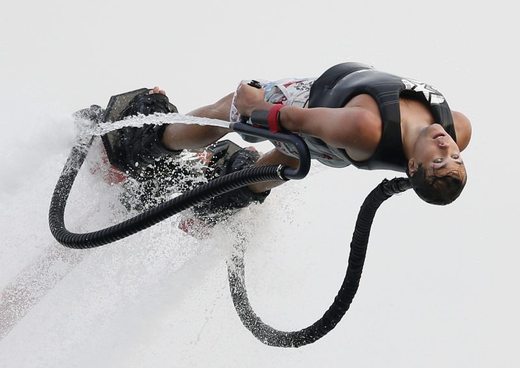 Did you like these videos? Why or why not? Which video did you like better?Would you rather try the ‘Flyboard’ or the ‘Aqua Skipper? Why?What water sports have you tried? Which are your favorite? Eg: water skiing, snorkeling, etc.How many different water sports can you think of?Are you a good swimmer? Have you ever taken lessons?Are you afraid of the water? Are you afraid of sharks?Do you think the ‘Flyboard’ company will be a success? What about the ‘Aqua Skipper’? Which will be more successful?What are your plans for summer vacation?Did you like the music in these videos? Which song was better?When is the last time you went to the beach? Tell me about it. Finished? Ask your OWN questions.Flyboard (3:17): http://www.youtube.com/watch?v=m4Bm3cs9TFoAqua Skipper (0:49):  http://www.youtube.com/watch?v=PfxRtwtPJ9AFlyboard + Aqua SkipperDid you like these videos? Why or why not? Which video did you like better?Would you rather try the ‘Flyboard’ or the ‘Aqua Skipper? Why?What water sports have you tried? Which are your favorite? Eg: water skiing, snorkeling, etc.How many different water sports can you think of?Are you a good swimmer? Have you ever taken lessons?Are you afraid of the water? Are you afraid of sharks?Do you think the ‘Flyboard’ company will be a success? What about the ‘Aqua Skipper’? Which will be more successful?What are your plans for summer vacation?Did you like the music in these videos? Which song was better?When is the last time you went to the beach? Tell me about it. Finished? Ask your OWN questions.Flyboard + Aqua SkipperDid you like these videos? Why or why not? Which video did you like better?Would you rather try the ‘Flyboard’ or the ‘Aqua Skipper? Why?What water sports have you tried? Which are your favorite? Eg: water skiing, snorkeling, etc.How many different water sports can you think of?Are you a good swimmer? Have you ever taken lessons?Are you afraid of the water? Are you afraid of sharks?Do you think the ‘Flyboard’ company will be a success? What about the ‘Aqua Skipper’? Which will be more successful?What are your plans for summer vacation?Did you like the music in these videos? Which song was better?When is the last time you went to the beach? Tell me about it. Finished? Ask your OWN questions.Flyboard + Aqua SkipperDid you like these videos? Why or why not? Which video did you like better?Would you rather try the ‘Flyboard’ or the ‘Aqua Skipper? Why?What water sports have you tried? Which are your favorite? Eg: water skiing, snorkeling, etc.How many different water sports can you think of?Are you a good swimmer? Have you ever taken lessons?Are you afraid of the water? Are you afraid of sharks?Do you think the ‘Flyboard’ company will be a success? What about the ‘Aqua Skipper’? Which will be more successful?What are your plans for summer vacation?Did you like the music in these videos? Which song was better?When is the last time you went to the beach? Tell me about it. Finished? Ask your OWN questions.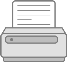 